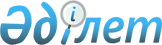 Об утверждении Положения о государственном учреждении "Аппарат акима села Павлодарское"Постановление акимата города Павлодара Павлодарской области от 2 июня 2022 года № 914/2
      В соответствии с пунктом 2 статьи 40 Административного процедурно-процессуального кодекса Республики Казахстан, пунктом 2 статьи 31, пунктом 2 статьи 37 Закона Республики Казахстан "О местном государственном управлении и самоуправлении в Республике Казахстан", подпунктом 8) статьи 18 Закона Республики Казахстан "О государственном имуществе", пунктом 3 статьи 65 Закона Республики Казахстан от 6 апреля 2016 года "О правовых актах" Постановлением Правительства Республики Казахстан от 1 сентября 2021 года № 590 "О некоторых вопросах организации деятельности государственных органов и их структурных подразделений", приказом Министра национальной экономики Республики Казахстан от 7 августа 2017 года № 294 "Об утверждении Типового положения об аппарате акима города районного значения, села, поселка, сельского округа", акимат города Павлодара ПОСТАНОВЛЯЕТ:
      1. Утвердить Положение Государственного учреждения "Аппарат акима села Павлодарское" согласно приложению 1 к настоящему постановлению.
      2. Отменить некоторые постановления акимата города Павлодара согласно приложению 2 к настоящему постановлению.
      3. Государственному учреждению "Аппарат акима села Павлодарское" в установленном законодательством порядке обеспечить:
      направление настоящего постановления в республиканское государственное предприятие на праве хозяйственного ведения "Институт законодательства и правовой информации Республики Казахстан" для официального опубликования и включения в Эталонный контрольный банк нормативных правовых актов Республики Казахстан;
      размещение настоящего постановления на интернет-ресурсе акимата города Павлодара;
      принятие иных необходимых мер, вытекающих из настоящего постановления.
      4. Контроль за исполнением настоящего постановления возложить на руководителя аппарата акима города Иманзаипова Е. Б.
      5. Настоящее постановление вводится в действие со дня его первого официального опубликования. Положение о государственном учреждении "Аппарат акима села Павлодарское"
      1. Общие положения
      1. Государственное учреждение "Аппарат акима села Павлодарское" (далее – аппарат акима) является государственным учреждением, обеспечивающим деятельность акима села Павлодарское (далее – аким) и осуществляющим иные функции, предусмотренные законодательством Республики Казахстан. 
      2. Аппарат акима осуществляет свою деятельность в соответствии с Конституцией и законами Республики Казахстан, актами Президента и Правительства Республики Казахстан, иными нормативно-правовыми актами, вышестоящих государственных органов, а также настоящим Положением об аппарате акима.
      3. Аппарат акима является юридическим лицом в организационно – правовой форме государственного учреждения, в соответствии с законодательством Республики Казахстан имеет печати с изображением Государственного Герба Республики Казахстан и штампы со своим наименованием на казахском и русском языках и штампы со своим наименованием на государственном языке, бланки установленного образца, счета в органах казначейства. 
      4. Аппарат акима вступает в гражданско-правовые отношения от собственного имени.
      5. Аппарат акима имеет право выступать стороной гражданско-правовых отношений от имени государства, если оно уполномочено на это в соответствии с законодательством Республики Казахстан.
      6. Положение об аппарате акима села Павлодарское, его структура утверждается акиматом города Павлодара. 
      7. Аппарат акима села образуется, упраздняется и реорганизуется акиматом города Павлодара. 
      8. "Аппарат акима по вопросам своей компетенции в установленном законодательством порядке принимает решения, оформляемые распоряжением, решением акима и другими актами согласно закона Республики Казахстан "О местном государственном управлении и самоуправлении в Республики Казахстан".
      9. Структура и лимит штатной численности Аппарат акима утверждаются в соответствии с законодательством Правительства Республики Казахстан.
      10. Полное наименование аппарата акима на государственном языке: "Павлодар ауылы әкімінің аппараты" мемлекеттік мекемесі;
      на русском языке: Государственное учреждение "Аппарат акима села Павлодарское".
      Местонахождение аппарата акима: Республика Казахстан, 140017, Павлодарская область, город Павлодар, село Павлодарское, ул.Советская, 4.
      Режим работы государственного учреждения "Аппарат акима села Павлодарское": 
      понедельник - пятница с 900 час. до 1830 час., обеденный перерыв с 1300 час. до 1430 час., выходные дни: суббота, воскресенье.
      11. Финансирование деятельности Аппарата акима осуществляется из местного бюджета в соответствии законодательством Республики Казахстан.
      12. Аппарату акима запрещается вступать в договорные отношения с субъектами предпринимательства на предмет выполнения обязанностей являющихся полномочиями аппарата акима.
      Если аппарату акима законодательными актами предоставлено право осуществлять приносящую доходы деятельность, то полученные доходы направляются в государственный бюджет, если иное не установлено законодательством Республики Казахстан.
      2. Задачи и полномочия аппарата акима села
      13. Задачи:
      информационно-аналитическое, организационно-правовое, материально-техническое обеспечение деятельности акима, а также решение вопросов местного значения;
      обеспечение деятельности акима по реализации государственной политики на подведомственной территории;
      взаимодействие акима с другими государственными органами, организациями и гражданами.
      14. Полномочия:
      1) права:
      1.1. организует работу аппарата акима, осуществляет руководство его деятельностью;
      1.2. рассматривает решения, принятые на сходе местного сообщества или собрания местного сообщества, обеспечивает их исполнение;
      1.3. принимает работников по трудовому договору за счет экономии бюджетных средств и (или) поступлений, предусмотренных законодательством Республики Казахстан о местном государственном управлении и самоуправлении;
      1.4. составляет и утверждает сводный план поступлений и расходов денег от реализации государственными учреждениями товаров (работ, услуг) остающихся в их распоряжении, в соответствии с бюджетным законодательством Республики Казахстан;
      1.5. проводит инвентаризацию жилищного фонда;
      1.6. организует по согласованию с акимом города Павлодара и собранием местного сообщества снос аварийного жилья села;
      1.7. оказывает содействие микрокредитованию сельского населения в рамках программных документов системы государственного планирования;
      1.8. осуществляет иные полномочия установленные Конституцией Республики Казахстан, законами и иными нормативными правовыми актами Республики Казахстан, принимаемые Президентом Республики Казахстан, Правительством Республики Казахстан, вышестоящим центральным государственными органом по отношению к нему".
      2) обязанности:
      2.1. качественно оказывать государственные услуги населению в соответствии с действующим законодательством;
      2.2. качественно и своевременно исполнять акты и поручения Президента, Правительства Республики Казахстан и иных центральных исполнительных органов, акима и акимата области, района (города областного значения), акима города районного значения, села, поселка, сельского округа;
      2.3. осуществляет иные полномочия установленные Конституцией Республики Казахстан, законами и иными нормативными правовыми актами Республики Казахстан, принимаемые Президентом Республики Казахстан, Правительством Республики Казахстан, вышестоящим центральным государственными органом по отношению к нему".
      15. Функции:
      1) Аппарат акима в рамках своей компетенции:
      обеспечивает организацию проведения схода местного сообщества, раздельного схода местного сообщества жителей села, улицы, многоквартирного жилого дома, собрания местного сообщества; 
      оповещает о времени, месте созыва раздельного схода местного сообщества, схода и собрания местного сообщества и обсуждаемых вопросах не позднее, чем за десять календарных дней до дня их проведения через средства массовой информации или иными способами;
      обеспечивает исполнение решений, принятых на сходе местного сообщества или собрании местного сообщества и одобренных акимом села;
      обеспечивает планирование и исполнение бюджета села;
      разрабатывает и вносит в вышестоящий акимат для утверждения соответствующим маслихатом бюджетных программ, администратором которых выступает аппарат акима; 
      представляет собранию местного сообщества и в маслихат города Павлодара отчет об исполнении бюджета села;
      принимает решение о реализации бюджета села; 
      разрабатывает и представляет на утверждение собрания местного сообщества программу развития местного сообщества; 
      выступает заказчиком по строительству, реконструкции и ремонту объектов, относящихся к коммунальному имуществу села;
      осуществляет контроль за целевым и эффективным использованием коммунального имущества местного самоуправления; 
      осуществляет права субъекта права коммунальной собственности по отношению к коммунальным юридическим лицам местного самоуправления;
      устанавливает коммунальному государственному предприятию, имущество которого находится в коммунальной собственности села (коммунальной собственности местного самоуправления) срок содержания и обеспечения сохранности изъятого имущества до его передачи иному лицу с последующим списанием с баланса; 
      представляет интересы государства по вопросам коммунального имущества местного самоуправления, осуществляет защиту права собственности села (коммунальной собственности местного самоуправления); 
      осуществляет контроль за выполнением доверительным управляющим обязательств по договору доверительного управления коммунальным имуществом местного самоуправления; 
      осуществляет контроль и анализ выполнения планов развития коммунальных государственных предприятий, имущество которых находится в коммунальной собственности села (коммунальной собственности местного самоуправления);
      организует учет коммунального имущества местного самоуправления, обеспечивает его эффективное использование;
      рассматривает обращения, заявления, жалобы юридических и физических лиц, принимает меры по защите прав и свобод граждан;
      содействует сбору налогов и других обязательных платежей в бюджет;
      содействует исполнению гражданами и юридическими лицами норм Конституции Республики Казахстан, законов, актов Президента и Правительства Республики Казахстан, нормативных правовых актов центральных и местных исполнительных органов;
      в пределах своей компетенции осуществляет регулирование земельных отношений;
      обеспечивает сохранение государственного жилищного фонда села, а также строительство, реконструкция, ремонт и содержание автомобильных дорог в селе;
      содействует организации крестьянских хозяйств, развитию предпринимательской деятельности;
      организует и обеспечивает исполнение в пределах своей компетенции законодательства Республики Казахстан по вопросам воинской обязанности и воинской службы, гражданской обороны, а также мобилизационной подготовки и мобилизации;
      организует совершение нотариальных действий в порядке, установленном законодательством Республики Казахстан;
      организует работу по сохранению исторического и культурного наследия;
      выявляет малообеспеченных лиц, вносит в вышестоящие органы предложения по обеспечению занятости, оказанию адресной социальной помощи, организации обслуживания одиноких престарелых и нетрудоспособных граждан на дому;
      организует помощь инвалидам;
      организует общественные работы, молодежную практику и социальные рабочие места;
      организует совместно с уполномоченными органом по физической культуре и спорту и общественными объединениями инвалидов проведения оздоровительных и спортивных мероприятий среди инвалидов;
      поддерживает и оказывает содействие в материально-техническом обеспечении учреждений спорта;
      создает условия для развития физической культуры и спорта по месту жительства физических лиц и в местах их массового отдыха на территории соответствующей административно-территориальной единицы;
      организует совместно с общественными объединениями инвалидов культурно-массовые и просветительские мероприятия;
      координирует оказание социально-уязвимым слоям населения благотворительной помощи;
      обеспечивает трудоустройство лиц, состоящих на учете в службе пробации уголовно- исправительной инспекции, и оказывает иную социально-правовую помощь;
      в местностях, где нет органов занятости, отмечает безработных в порядке, установленном законодательством Республики Казахстан;
      содействует выделению жилья матерям, награжденным подвеской "Алтын алқа";
      организует выполнение общественных работ лицам, осужденным к данному виду наказания, в порядке определяемом уполномоченным органом в сфере уголовно - исправительной деятельности;
      содействует занятости осужденных, отбывающих наказание в учреждении уголовно- исправительной системы, в том числе путем:
      размещения заказов на товары, работы и услуги, производимые, выполняемые и оказываемые предприятиями и учреждениями уголовно-исправительной системы;
      привлечения субъектов предпринимательства к открытию, расширению и модернизации на территории учреждений уголовно- исправительной системы производств, использующих труд осужденных.
      содействует кадровому обеспечению сельских организаций здравоохранения; 
      содействует развитию местной социальной инфраструктуры;
      организует движения общественного автотранспорта;
      в случае необходимости оказания неотложной медицинской помощи, организует доставку больных до ближайшей организации здравоохранения, оказывающей врачебную помощь;
      обеспечивает деятельность организации дошкольного воспитания и обучения, учреждений культуры, за исключением учреждений культуры, расположенных в городе республиканского значения, столице, городах областного значения;
      организует учет детей дошкольного и школьного возраста;
      обеспечивает функционирование опорных школ (ресурсных центров);
      содействует организации бесплатного подвоза обучающихся до ближайшей школы и обратно;
      взаимодействует с органами местного самоуправления;
      осуществляет статистический и похозяйственный учет;
      принимает участие в работе сессий маслихата города при утверждении местного бюджета;
      организует в пределах своей компетенции обеспечение водоснабжением села и регулирование вопросов водопользования;
      организует работу по благоустройству, освещению, озеленению и санитарной очистке села;
      организует погребения безродных, и общественных работ по содержанию в надлежащем состоянии кладбищ и иных мест захоронений;
      ведение реестра непрофессиональных медиаторов;
      определяет места для выпаса животных на землях населенного пункта;
      принимает решения об установлении карантина или ограничительных мероприятий по представлению главного государственного ветеринарно-санитарного инспектора в случае возникновения заразных болезней животных на соответствующей территории; 
      комплекса ветеринарных мероприятий по ликвидации очагов принимает решения о снятии ограничительных мероприятий или карантина по представлению главного государственного ветеринарно-санитарного инспектора после проведения заразных болезней животных на соответствующей территории;
      обеспечивает ветеринарные пункты служебными помещениями в порядке, установленном законодательством Республики Казахстан;
      участвует в проведении идентификации сельскохозяйственных животных в порядке, установленном Правительством Республики Казахстан;
      содействует функционированию государственных пунктов искусственного осеменения сельскохозяйственных животных, заготовки животноводческой продукции и сырья, убойных площадок (площадок по убою сельскохозяйственных животных), скотомогильников (биологических ям), специальных хранилищ (могильников) пестицидов, ядохимикатов и тары из-под них;
      осуществляет сбор оперативной информации в области агропромышленного комплекса и сельских территорий и предоставляет ее местным исполнительным органам (акиматам) районов (города областного значения);
      участвует в проведении сельскохозяйственной переписи;
      проводит конкурс "Лучший по профессии в агропромышленном комплексе";
      обеспечивает реализацию Плана по управлению пастбищами и их использованию и представляет ежегодный отчет об итогах его реализации органу местного самоуправления (сходу местного сообщества);
      осуществляет разъяснительную работу среди пастбищепользователей о проведении мероприятий по рациональному использованию пастбищ;
      обеспечивает совместно с органами местного самоуправления соблюдение предельно-допустимых норм наргузки на общую площадь пастбищ;
      размещает на своих интернет– ресурсах План по управлению пастбищами и их использованию;
      публикует в средствах массовой информации, распространяемых на соответствующих территориях, ежегодные отчеты об итогах реализации Плана по управлению пастбищами и их использованию;
      информирует местный исполнительный орган области о сбитых и деградированных пастбищах;
      предоставляет земельные участки в частную собственность и землепользование, за исключением случаев предусмотренных законодательством Республики Казахстан;
      устанавливает публичные сервитуты;
      вносит предложения в районный (городской) акимат по вопросу изъятия земельных участков, в том числе для государственных нужд;
      направляет предписания в Государственную корпорацию на установление и прекращение обременения права на земельный участок;
      осуществляет государственный контроль за использованием и охраной земель;
      предоставляет информацию в соответствующий уполномоченный орган по контролю за использованием и охраной земель о лицах, у которых принудительно изъяты земельные участки на основании вступившего в законную силу решения суда;
      вносит в районные представительные и исполнительные органы предложения об отнесении этих населенных пунктов в категории поселков, сел, об их упразднении и преобразовании;
      с учетом мнения населения соответствующего населенного пункта вносит в районные представительные и исполнительные органы предложения о наименовании и переименовании поселков, сел, сельских округов;
      с учетом мнения населения соответствующей территории на основании заключения областной ономастической комиссии решает вопросы по наименованию, переименованию составных частей этих населенных пунктов, а также уточнению и изменению транскрипции их наименований;
      вносит в районные представительные и исполнительные органы предложения об установлении и изменении границ поселков, сел, сельских округов;
      оказывает содействие операторам почты в размещении на их территории производственных объектов;
      содействует эффективному функционированию почтовой связи на территории административно-территориальной единицы;
      проводит работу с органами управления объектами кондоминиума, собственниками жилых и нежилых зданий по обеспечению ими абонентских ящиков и их надлежащей эксплуатации;
      обеспечивает предоставление информации в уполномоченный орган в сфере информации для проведения оценки качества оказания государственных услуг, оказываемых в электронной форме, в порядке и сроки, установленные законодательством Республики Казахстан;
      осуществляет иные полномочия установленные Конституцией Республики Казахстан, законами и иными нормативными правовыми актами Республики Казахстан, принимаемые Президентом Республики Казахстан, Правительством Республики Казахстан, вышестоящим центральным государственными органом по отношению к нему".
      2) Аппарат акима по согласованию с собранием местного сообщества:
      разрабатывает проекты правовых актов в сфере управления коммунального имущества местного самоуправления в пределах своей компетенции;
      управляет коммунальным имуществом местного самоуправления, если иное не предусмотрено законами Республики Казахстан, осуществляет меры по его защите;
      принимает решение и осуществляет приватизацию коммунального имущества местного самоуправления, в том числе обеспечивает сохранность в процессе подготовки объекта к приватизации, привлекает посредника для организации процесса приватизации, обеспечивает оценку объекта приватизации, осуществляет подготовку и заключение договоров купли-продажи объекта приватизации и контроль за соблюдением условий договоров купли-продажи; 
      определяет предмет и цели деятельности коммунального государственного предприятия, имущество которого находится в коммунальной собственности села (коммунальной собственности местного самоуправления), а также вид коммунального государственного предприятия (на праве хозяйственного ведения или казенное предприятие), осуществляющего такую деятельность;
      осуществляет изъятие или перераспределение имущества, переданного коммунальному юридическому лицу местного самоуправления или приобретенного им в результате собственной хозяйственной деятельности;
      осуществляет изъятие излишнего, неиспользуемого либо используемого не по назначению имущества коммунальных юридических лиц местного самоуправления;
      предоставляет коммунальное имущество местного самоуправления в имущественный наем (аренду), доверительное управление физическим лицам и негосударственным юридическим лицам без права последующего выкупа либо с правом последующего выкупа;
      принимает решение о создании, реорганизации, изменении наименования и ликвидации коммунальных юридических лиц местного самоуправления по согласованию с акимом города Павлодара;
      дает согласие коммунальному государственному предприятию на отчуждение или распоряжение иным способом, закрепленным за ним имуществом (за исключением продажи произведенной им продукции), создание филиалов и представительств, а также на передачу и списание дебиторской задолженности;
      утверждает устав (положение) государственных юридических лиц местного самоуправления, внесение в него изменений и дополнений;
      определяет приоритетные направления деятельности и обязательные объемы работ (услуг), финансируемых из бюджета, коммунальных государственных предприятий, имущество которых находятся в коммунальной собственности села (коммунальной собственности местного самоуправления);
      рассматривает, согласовывает в случаях, предусмотренных Законом Республики Казахстан "О государственном имуществе", и утверждает планы развития государственных предприятий, имущество которых находятся в коммунальной собственности села (коммунальной собственности местного самоуправления), и отчеты по их исполнению;
      принимает решения об использовании коммунального имущества местного самоуправления, в том числе о передаче его в залог, аренду, безвозмездное пользование и доверительное управление;
      закрепляет коммунальное имущество местного самоуправления за коммунальными юридическими лицами местного самоуправления;
      принимает решение об отчуждении коммунального имущества местного самоуправления;
      осуществляет иные полномочия установленные Конституцией Республики Казахстан, законами и иными нормативными правовыми актами Республики Казахстан, принимаемые Президентом Республики Казахстан, Правительством Республики Казахстан, вышестоящим центральным государственными органом по отношению к нему.
      запрашивает и получает необходимую информацию, документы и иные материалы от должностных лиц государственных органов и других организаций; 
      рассматривает дела об административных правонарушениях и налагает административные взыскания;
      приобретает и осуществляет имущественные и неимущественные права; 
      пользуется информационными базами данных органов государственного управления, архивов, научных учреждений; 
      заключает договоры, соглашения; 
      имеет иные полномочия установленные Конституцией Республики Казахстан, законами и иными нормативными правовыми актами Республики Казахстан, принимаемые Президентом Республики Казахстан, Правительством Республики Казахстан, вышестоящим центральным государственными органом по отношению к нему".
      3. Статус, полномочия акима села
      16. Руководство аппарата акима возглавляется акимом села, который несет персональную ответственность за выполнение возложенных на аппарат акима задач и осуществление им своих полномочий. 
      17. Полномочия акима села:
      1) является должностным лицом и без доверенности выступает от имени государственного учреждения аппарат акима во взаимоотношениях с государственными органами, организациями и гражданами;
      2) рассматривает обращения, заявления, жалобы граждан, принимает меры по защите прав и свобод граждан;
      3) организует работу аппарата акима, осуществляет руководство его деятельностью;
      4) рассматривает решения, принятые на сходе местного сообщества или собрания местного сообщества, обеспечивает их исполнение;
      5) принимает работников по трудовому договору за счет экономии бюджетных средств и (или) поступлений, предусмотренных законодательством Республики Казахстан о местном государственном управлении и самоуправлении;
      6) составляет и утверждает сводный план поступлений и расходов денег от реализации государственными учреждениями товаров (работ, услуг) остающихся в их распоряжении, в соответствии с бюджетным законодательством Республики Казахстан;
      7) обеспечивает соблюдение сотрудниками аппарата акима норм этики государственных служащих.
      Исполнение полномочий акима села в период его отсутствия осуществляется лицом, его замещающим в соответствии с действующим законодательством Республики Казахстан.
      4. Имущество аппарата акима села
      18. Аппарат акима может иметь на праве оперативного управления обособленное имущество в случаях, предусмотренных законодательством.
      Имущество аппарата акима формируется за счет имущества, переданного ему собственником, а также имущества (включая денежные доходы), приобретенного в результате собственной деятельности и иных источников, не запрещенных законодательством Республики Казахстан.
      19. Имущество, закрепленное за аппаратом акима относится к коммунальной собственности села.
      20. Аппарат акима по согласованию с собранием местного сообщества может отчуждать или иным способом распоряжаться закрепленным за ним имуществом и имуществом, приобретенным за счет средств, выданных ему по плану финансирования, если иное не установлено законодательством.
      5. Реорганизация и упразднение государственного органа
      21. Реорганизация и упразднение аппарата акима осуществляется в порядке, определяемом Гражданским кодексом Республики Казахстан.
      22. Аппарат акима села имеет следующие организации, находящиеся в его ведении:
      1) Государственное казенное коммунальное предприятие "Физкультурно-оздоровительный комплекс "Barys" села Павлодарское";
      2) Государственное казенное коммунальное предприятие "Дом культуры села Павлодарское имени Розы Баглановой".
					© 2012. РГП на ПХВ «Институт законодательства и правовой информации Республики Казахстан» Министерства юстиции Республики Казахстан
				
      Аким города Павлодара 

А. Байханов
Приложение 1
к постановлению
акимата города Павлодара
от " 02 " июня 2022 года
№ 914/2